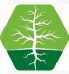 BioSolution, s.r.o.IČ: 28984315DIČ: CZ28984315Pod Klamovkou 1268/3 15000 Praha - Košíře e-mail: servis@biosolution.cz tel.:	232 000 812fax:	232 000 810http:Zapsán: Městský soud v PrazePod spis. značkou:C 157828Číslo účtu IBAN Číslo banky	SWIFT	Název banky13/10/2023 XXXX0113696Daňová rekapitulace celkemIČ00842001DIČCZ00842001Datum vystavení dokladu13.10.2023Datum uskut.zdanitel.plněníZpůsob úhradyDatum splatnostiZD 0 %0,00KčZaokrouhlení0,05 KčZáklad daně sníž.sazba91 144,30 KčDPH 15 %13 671,65KčCelkem s DPH 15 %104 815,95 KčZáklad daně zákl.sazba0,00KčDPH 21 %0,00KčCelkem s DPH 21 %0,00 KčZáklady celkem91 144,30 KčDPH celkem13 671,65Kčzdaněné ZD0,00KčCelkem104 816,00 KčOdečet záloh0,00Kč0,00 CZKCelkem k úhradě104 816,00Kč104 816,00KčVe měně104 816,00 CZK